Multiple Postdoctoral Climate Research Opportunities in AustraliaThe Australian Research Council Centre of Excellence for Climate Extremes is a major seven-year initiative that brings together five of Australia’s leading universities and a suite of national and international partners. Our goal is to transform our understanding of past and present climate extremes and revolutionize our capability to predict them into the future. We are seeking a diverse range of talented postdoctoral research associates to help us realise this vision. We currently have 14 positions available across our Centre’s universities in Sydney, Melbourne, Canberra and Hobart. Learn more about the Centre at: http://www.climateextremes.org.au To succeed in one of these roles you will have a PhD, good quantitative skills, and expertise in a relevant field such as climate modelling, climate dynamics, physical oceanography, atmospheric science, hydrology, mathematics, etc. When you come to work with us, you’ll get more than a typical postdoc. The Centre offers an exceptional environment to nurture and enhance your career. We offer a tailored researcher development program which includes workshops and seminars to improve your scientific, technical and communication skills. There are also leadership development opportunities and funding to enable you to travel between our universities to enhance strong collaborative relationships with your peers and mentors. We also offer a competitive internal fellowship scheme to further boost career opportunities for researchers from traditionally underrepresented populations in our field. The ARC Centre of Excellence for Climate Extremes seeks to be at the forefront of fostering a culture of diversity, inclusion, respect and wellbeing. All positions are offered flexibly, either full time or part time to suit and support your lifestyle. We are looking for people to join our team to work on the following projects across our four core research programs of Extreme Rainfall, Heatwaves and Cold Air Outbreaks, Drought, and Climate Variability and Teleconnections.Positions at UNSW, SydneySpatio-temporal modelling to improve extreme rainfall event prediction How do land processes affect heatwaves? Coupled ocean-atmosphere-sea ice interactions in the Southern Hemisphere mid- to high latitudes Positions at Monash University, MelbourneUnderstanding rainfall extreme processes using observations and improving their representation in models Rossby waves and extremes in heat and rainfall ACCESS model coupling correction schemes Variations in the Southern Annular Mode, midlatitude jet and storm tracks Positions at The Australian National University, Canberra The role of land-atmosphere feedbacks during drought onset, persistence and termination Millennial-scale simulations and proxy evaluation High resolution modelling to investigate the morphology of Southern Ocean eddies Positions at the University of Tasmania, HobartAttributing the observed changes in Southern Ocean Eddy Kinetic Energy to human influences Biogeochemical cycles in the ACCESS-OM-01 high resolution ocean model The predictability of marine heatwaves in the Australian region Position at the University of Melbourne, MelbourneOrganization of convection in the tropics and subtropics at high-resolution For more information on each of these projects and links to full position descriptions and application pages go to http://www.climateextremes.org.au/positions-vacant.html 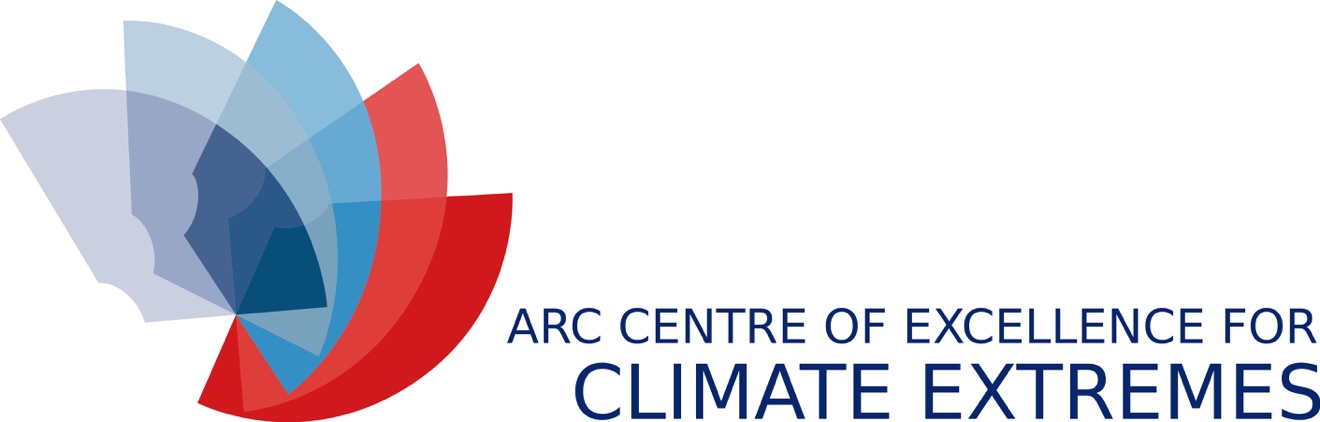 